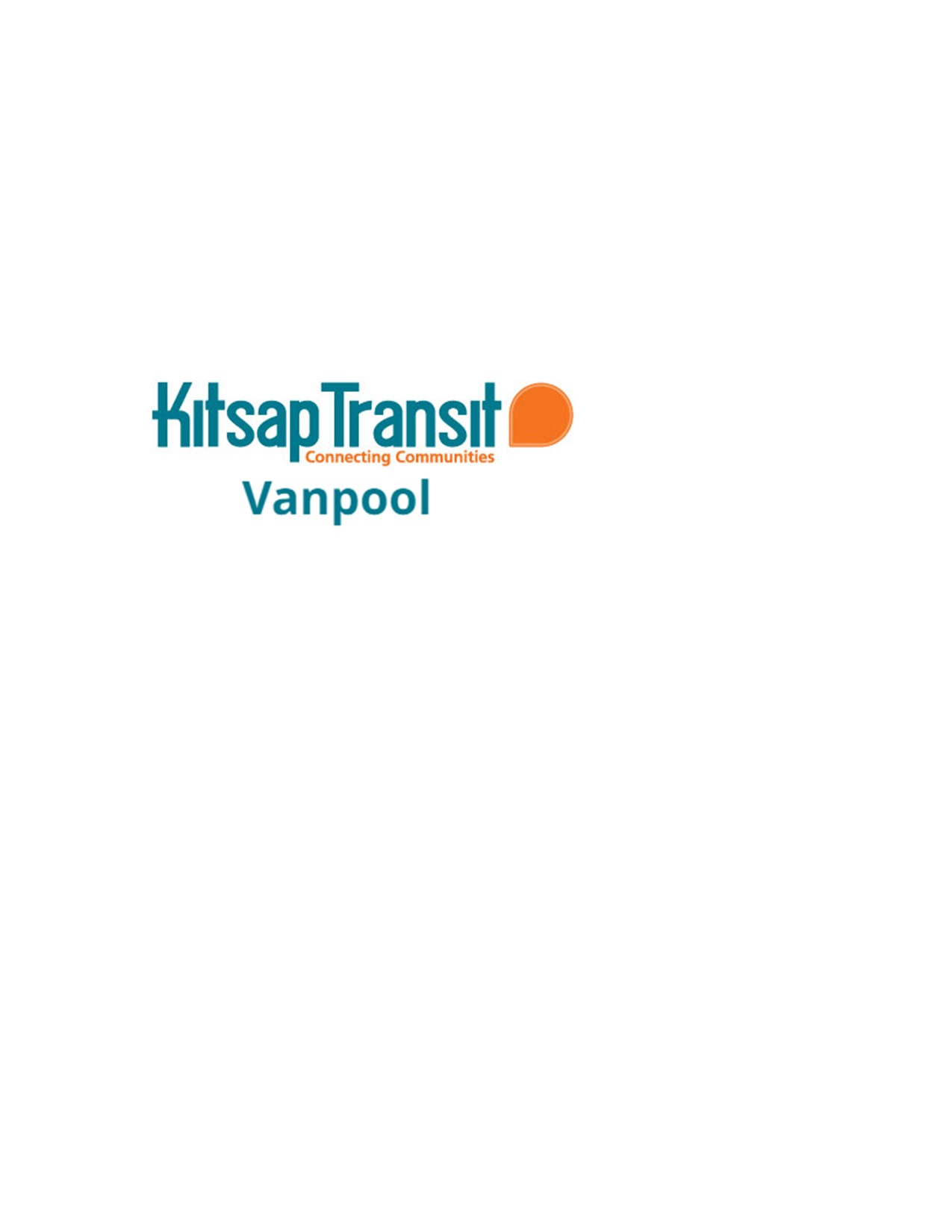 We are excited to offer Vanpool Incentives for filling empty vanpool seats. For a limited time, the Vanpool Incentives include an initial $100 gift card for new riders, their recruiters, and another $100 after three consecutive months of vanpool participation. Here are the Vanpool Incentive rules.Riders must still be active participants for them (and their recruiter) to earn another $100 after the 3 month period.You can not have been in a vanpool for the past six months prior to rejoining.You must have started riding sometime after January 1st 2022.You will need to fill out this form and, if applicable, fill out who recruited you to the vanpool, as they will receive an incentive too.You must ride in the vanpool at least 10 times a month to be eligible.You must fill out this form completely. Incomplete forms will not be accepted.For Kitsap Transit’s use only:Riders NameRiders NameRiders Email AddressRiders Email AddressRecruiters NameRecruiters NameRecruiters Email AddressRecruiters Email AddressVan ID CodeMonth you started riding Approved or DeniedDate Gift Card was sentVanpool Coordinators Signature